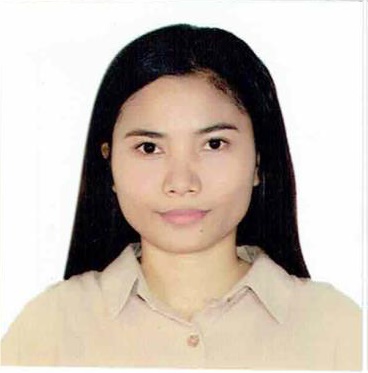 PERSONAL INFORMATIONNAME // May Rose T. de JesusDATE OF BIRTH // 08.17.1991ADDRESS // BRGY. 31-D 847-2 Roxas Extension, Davao CitySTATUS // SingleNATIONALITY // FilipinoMOBILE NUMBER // +639996803160E-MAIL // dejesusmayrose@gmail.comSKYPE ID// meirowzACADEMIC INFORMATION2013-2015 // Bachelor of Arts in English @ University of Mindanao2009-2012 // Bachelor of Science in Information Technology @ AMA Computer CollegeWORK EXPERIENCEEnglish Tutor // Taught English to Korean English learners 		//2012-PRESENT//worked as English tutor onlineTranscriptionist//Transcribed audio data in English, Filipino and     Bisaya/Cebuano		//2015 to presentTranslator// English to Bisaya/Cebuano and English to Filipino/Tagalog and vice versa		//2015 to presentProofreader// Filipino and Cebuano		//2015 to present
LANGUAGE PROFICIENCYCebuano // Native level
Filipino // Native level
English // Advanced levelKorean // Conversational level
